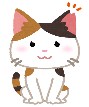 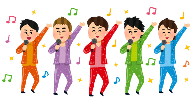 Mt. FUJI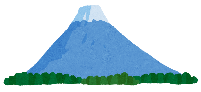 BTSMY FRIEND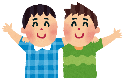 ULURU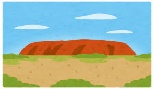 KITTENS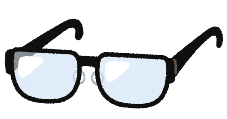 IT WAS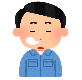 BORING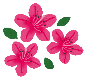 BEAUTIFUL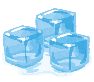 COLDTHEY WERE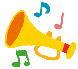 LOUDBORING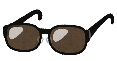 COOLTHEY WERE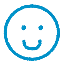 HAPPY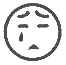 SAD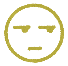 SLEEPYIT WAS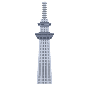 BIGBEAUTIFUL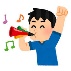 AMAZINGTHEY WERE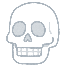 SCARY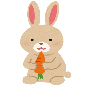 CUTEHAPPYUMEBOSHI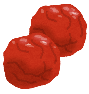 NATTO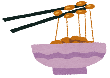 ICE CREAM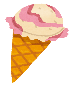 KANGAROO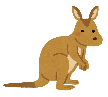 WASABI PEAS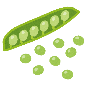 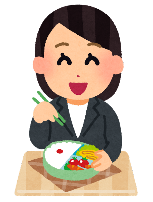 THEY WERE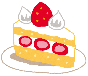 SWEET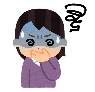 GROSS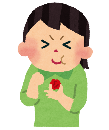 SOURIT WASGROSSSWEET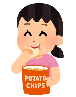 DELICIOUSIT WASCOLDDELICOUS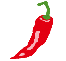 SPICYI WASHAPPY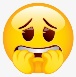 NERVOUS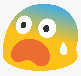 SCAREDTHEY WERESWEETSOURSPICYTENNIS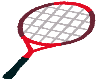 MARIO KART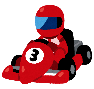 RUGBY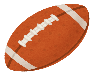 KARUTA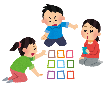 CHESS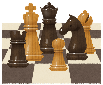 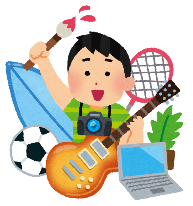 I WASHAPPY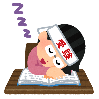 TIREDSCAREDIT WAS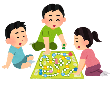 FUNBORINGSCARYI WASHAPPY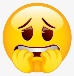 NERVOUS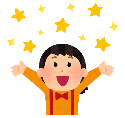 EXCITEDIT WAS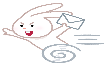 FASTBORINGEXCITINGIT WAS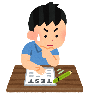 DIFFICULTFUNBORINGMt. FUJIBTSMY FRIENDULURUKITTENSIT WASBORINGBEAUTIFULCOLDTHEY WERELOUDBORINGCOOLTHEY WEREHAPPYSADSLEEPYIT WASBIGBEAUTIFULAMAZINGTHEY WERESCARYCUTEHAPPYUMEBOSHINATTOICE CREAMKANGAROOWASABI PEASTHEY WERESWEETGROSSSOURIT WASGROSSSWEETDELICIOUSIT WASCOLDDELICOUSSPICYI WASHAPPYNERVOUSSCAREDTHEY WERESWEETSOURSPICYTENNISMARIO KARTRUGBYKARUTACHESSI WASHAPPYTIREDSCAREDIT WASFUNBORINGSCARYI WASHAPPYNERVOUSEXCITEDIT WASFASTBORINGEXCITINGIT WASDIFFICULTFUNBORINGMt. FUJIBTSMY FRIENDULURUKITTENSIT WASBORINGBEAUTIFULCOLDTHEY WERELOUDBORINGCOOLTHEY WEREHAPPYSADSLEEPYIT WASBIGBEAUTIFULAMAZINGTHEY WERESCARYCUTEHAPPYUMEBOSHINATTOICE CREAMKANGAROOWASABI PEASTHEY WERESWEETGROSSSOURIT WASGROSSSWEETDELICIOUSIT WASCOLDDELICOUSSPICYI WASHAPPYNERVOUSSCAREDTHEY WERESWEETSOURSPICYTENNISMARIO KARTRUGBYKARUTACHESSI WASHAPPYTIREDSCAREDIT WASFUNBORINGSCARYI WASHAPPYNERVOUSEXCITEDIT WASFASTBORINGEXCITINGIT WASDIFFICULTFUNBORINGMt. FUJIBTSMY FRIENDULURUKITTENSIT WASBORINGBEAUTIFULCOLDTHEY WERELOUDBORINGCOOLTHEY WEREHAPPYSADSLEEPYIT WASBIGBEAUTIFULAMAZINGTHEY WERESCARYCUTEHAPPYUMEBOSHINATTOICE CREAMKANGAROOWASABI PEASTHEY WERESWEETGROSSSOURIT WASGROSSSWEETDELICIOUSIT WASCOLDDELICOUSSPICYI WASHAPPYNERVOUSSCAREDTHEY WERESWEETSOURSPICYTENNISMARIO KARTRUGBYKARUTACHESSI WASHAPPYTIREDSCAREDIT WASFUNBORINGSCARYI WASHAPPYNERVOUSEXCITEDIT WASFASTBORINGEXCITINGIT WASDIFFICULTFUNBORINGMt. FUJIBTSMY FRIENDULURUKITTENSIT WASBORINGBEAUTIFULCOLDTHEY WERELOUDBORINGCOOLTHEY WEREHAPPYSADSLEEPYIT WASBIGBEAUTIFULAMAZINGTHEY WERESCARYCUTEHAPPYUMEBOSHINATTOICE CREAMKANGAROOWASABI PEASTHEY WERESWEETGROSSSOURIT WASGROSSSWEETDELICIOUSIT WASCOLDDELICOUSSPICYI WASHAPPYNERVOUSSCAREDTHEY WERESWEETSOURSPICYTENNISMARIO KARTRUGBYKARUTACHESSI WASHAPPYTIREDSCAREDIT WASFUNBORINGSCARYI WASHAPPYNERVOUSEXCITEDIT WASFASTBORINGEXCITINGIT WASDIFFICULTFUNBORING